Центр инновационного опыта МАОУ «Гимназия № 33» г. ПермиУниверситетского округа Пермского государственного гуманитарно-педагогического университета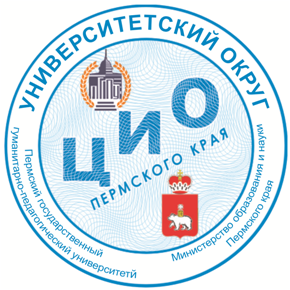 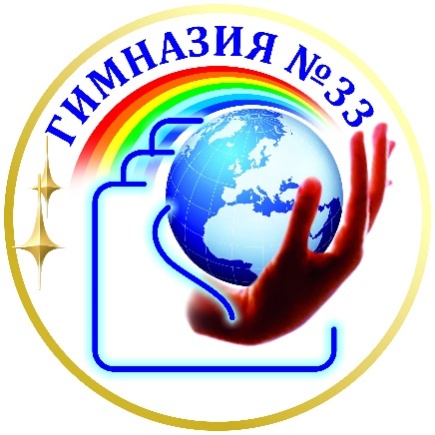 ПОЛОЖЕНИЕо третьей краевой метапредметной игре «Радуга Пермского края»        Центр инновационного опыта МАОУ «Гимназия № 33» г. Перми Университетского округа Пермского государственного гуманитарно-педагогического университета при поддержке отдела образования Свердловского района департамента образования администрации г.Перми проводит третью краевую метапредметную игру «Радуга Пермского края».           С 2014 года, являясь участником международного проекта «Ассоциированные школы ЮНЕСКО», гимназия расширяет рамки проекта и приглашает образовательные организации принять участие в краевой метапредметной дистанционной игре «Радуга Пермского края. «Всё для фронта! Всё для Победы!»». В этом году игра посвящена 75-ой годовщине победы нашего народа в Великой Отечественной войне.Цели игры:Создание условий для расширения знаний подрастающих пермяков о своей малой родинеСоздание условий для формирования познавательных УУД при работе с текстами. Популяризация гуманистических идей ЮНЕСКОРазвитие патриотизма, межкультурной коммуникации, творческого потенциала участников конкурса, воспитание любви, ответственности за Пермский край.Концепция игры      Метапредметная дистанционная игра «Радуга Пермского края. «Всё для фронта! Всё для Победы!» построена на содержании семи текстов,  направленных на знание истории Пермского края. После каждого текста сформулировано задание и четыре варианта ответов. Ответы на любой вопрос игры можно найти в представленных текстах. Ответив на каждый из семи вопросов, необходимо раскрасить одним из цветов радуги определённую часть карты Пермского края.  Итоговым продуктом игры станет цветная карта Пермского края.Участники игрыВ игре могут принимать участие учащиеся 1-8 классов образовательных учреждений Пермского края.Форма участия – групповая (для учащихся 1-8 классов, участвует класс, от класса отправляется одна карта-ответ), семейная (для учащихся 1-5 классов, от класса принимают участие не более трёх семей) или индивидуальная (для учащихся 6-8 классов, от класса принимают участие не более 3 человек). Условия и порядок участия:Для участия в игре необходимо ознакомиться с настоящим положением.Оформить заявку до 20 мая 2020 года по предложенной форме, перейдя по ссылке https://forms.gle/XCXzMC72pQStcMok8Игра проходит дистанционно: с 20 по 31 мая 2020  года – выполнение заданий в соответствии с темой и концепцией мероприятия, составление отзыва.  Содержание игры будет отправлено  участникам по почте. Выполненные задания необходимо прислать не позднее 31 мая 2020 года на электронный адрес larisanmik@mail.ru с пометкой «Радуга. Ответы. Населённый пункт. ОУ. Фамилия И.О.» (например: Радуга. Ответы. г.Соликамск, школа 5, Петров И.И.)Подведение итогов состоится с 5 по 25 июня 2020 года. Награждение участников:     Все участники краевой метапредметной дистанционной игры «Радуга Пермского края» награждаются электронными сертификатами, победители игры – дипломами, учителя, подготовившие участников, Благодарственными письмами. Все наградные документы будут отправлены по электронной почте.Финансирование игрыФинансирование расходов на проведение дистанционной игры за счет организаторов.Оргкомитет игры:Мерзляков Сергей Викторович -руководитель центра инновационного опыта МАОУ "Гимназия №33" г. Перми​Якупова Наталья Валентиновна, Михайлова Лариса Николаевна – организаторы игры.​Контактное лицо:Михайлова Лариса Николаевна, организатор 89526532737.614007, Пермь, ул.Н.Островского,68Тел. (342)216-67-97, факс (342)262-85-11, E-mail: school33@bk.ru, http: school33.perm.ruОКПО 12040252 ОГРН 1025900902455 ИНН/КПП 5904102446/590401001